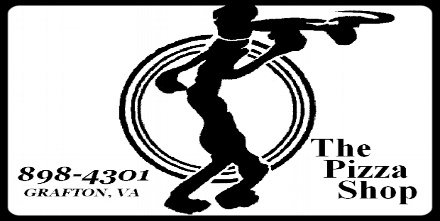 PIZZA! PIZZA! PIZZA! plus many more menu items!!! The first Dare Elementary School PTA Spirit Day of the year will be TUESDAY, JANUARY 15, ALL DAY, at The Pizza Shop, 5214 George Washington Mem. Hwy, Grafton.  Dine in or carryout is available, no flyer is needed.  So come one, come all and let’s show The Pizza Shop that the Dare Dolphins appreciate their donation to our Polar Express Movie Night and we enjoy supporting our local businesses!  STROMBOLI HERE WE COME!!